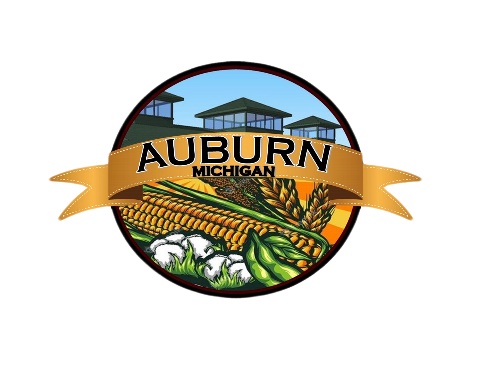                                                                           CITY OF AUBURN 
                                                            113 E. ELM STREET, AUBURN, MI 48611 (989)662-6761                                                 Budget Workshop to be held onMonday April 15, 20246:00p.m. at City HallBryna SchrouderCity Clerk
City of Auburn